SCENARIUSZ  ZAJĘĆ DYDAKTYCZNYCH DLA DZIECI  4-5 LETNICHOpracowanie : nauczyciele wychowania przedszkolnego SPP w WolanowieTemat: NADESZŁA WIOSNA – POWRACAJĄ PTAKIGrupa wiekowa : 4-5  latkiCele ogólne:Poszerzanie wiedzy o ptakach powracających wiosną do krajuWzmacnianie więzi rodzinnychrozwijanie umiejętności liczenia w zakresie pięciurozwijanie umiejętności wokalnychCele szczegółowe:dziecko liczy w zakresie do pięciudziecko nazywa ptaki powracające na wiosnę do Polski dziecko potrafi poruszać się w rytm muzykidziecko rozpoznaje odgłosy ptaków
KOMPETENCJE  KLUCZOWE:Kompetencje językowe:rozwijanie umiejętności porozumiewania się posługiwanie się językiem ojczystym w mowie zrozumiałej dla dzieci i dorosłychrealizowanie poleceńKompetencje matematyczne:przeliczanie na konkretach w zakresie pięciudoskonalenie umiejętności posługiwania się językiem matematycznymrozwijanie umiejętności przeliczania w pamięciMETODY:czynne – zadań stawianych do wykonania dziecku oraz kierowana własną działalnością dziecisłowne : żywego słowa, rozmowa kierowanapercepcyjne : obserwacja i pokaz ilustracjiFORMY PRACY:indywidualnaPOMOCE DYDAKTYCZNE: plansze demonstracyjne /ptaki powracające do kraju na wiosnę/piosenka Bociek https://www.youtube.com/watch?v=hBrWJCFugRUtekst opowiadania „Co ptaki robią wiosną ?”kolorowe szarfy, klamerkiPRZEBIEG ZAJĘĆ :Zabawa powitalna dzieci i rodziców: „Bociek”: https://www.youtube.com/watch?v=hBrWJCFugRUKle, kle, boćku, kle, kleWitaj nam, bocianie !  Łąka ci szykuje, łąka ci szykujeŻabki na śniadanieKle, kle, boćku, kle, kle,Usiądź na stodole!Chłopcy ci zrobili, chłopcy ci zrobiliGniazdo w starym kole.Rozmowa dzieci z rodzicem – co ptaki robią wiosną? Ćwiczenie słuchowe PTASIE ODGŁOSYSłuchanie nagrania ptasich odgłosów przez dzieci i rodziców, określanie do którego ptaka należą. Próby naśladowania tych odgłosów.Zabawa matematyczna z rodzicem DZIĘCIOŁ. Wspólnie z rodzicem dzieci mówią wierszyk. Rodzic wystukuje dowolną liczbę puknięć, dzieci które odgadują . Również dzieci mogą wystukiwać pukanie dzięcioła.Czego szuka dzięcioł w lesie?Gdy pukanie echo niesie.Głośno niesie puk, puk, puk…On chce chyba złamać dziób.Spacer pod opieka rodzica po podwórkuObserwowanie przelatujących ptaków, próby ich rozpoznawania i nazywania. 	Załączniki: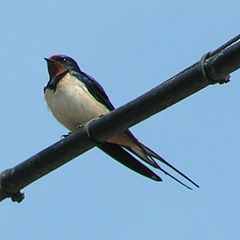 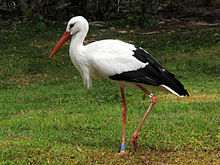 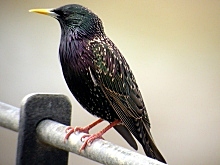 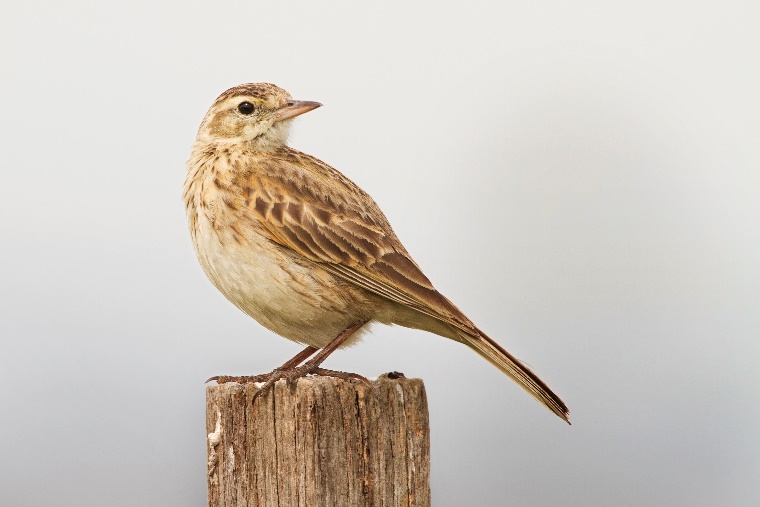 